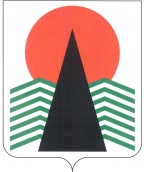 АДМИНИСТРАЦИЯ  НЕФТЕЮГАНСКОГО  РАЙОНАпостановлениег.НефтеюганскО награжденииВ соответствии с решением Думы Нефтеюганского района от 26.09.2012 № 282 «О наградах и почетных званиях Нефтеюганского района», на основании протокола заседания комиссии по наградам от 12.04.2018 № 6  п о с т а н о в л я ю:Наградить знаком отличия «За безупречную службу», наградить Почетными грамотами и Благодарственными письмами Главы Нефтеюганского района граждан Нефтеюганского региона за высокое профессиональное мастерство, многолетний добросовестный труд, вклад в социально-экономическое развитие Нефтеюганского района согласно приложениям № 1, 2.Управлению по учету и отчетности администрации района (Т.П.Раздрогина) обеспечить выплату денежного вознаграждения согласно приложению № 1.Настоящее постановление подлежит размещению на официальном сайте органов местного самоуправления Нефтеюганского района.Контроль за выполнением постановления осуществляю лично.Исполняющий обязанности Главы района							С.А.КудашкинПриложение № 1к постановлению администрации Нефтеюганского районаот 16.04.2018 № 556-паСПИСОКграждан, награждаемых наградами и почетными званиями Нефтеюганского районаПриложение к постановлению администрации Нефтеюганского районаот 16.04.2018 № 556-паСПИСОКграждан, награждаемых Благодарственным письмом Главы Нефтеюганского района16.04.2018№ 556-па№ 556-па№Фамилия, имя, отчествоДолжность (род занятий)Размер денежного вознаграж-дения (руб.)Знак отличия «За безупречную службу»Знак отличия «За безупречную службу»Знак отличия «За безупречную службу»Знак отличия «За безупречную службу»Першина Людмила Павловнаспециалист-эксперт отдела дополнительного образования и воспитательной работы  департамента образования и молодежной политики Нефтеюганского района,  г.Нефтеюганск3500,00Почетная грамота Главы Нефтеюганского районаПочетная грамота Главы Нефтеюганского районаПочетная грамота Главы Нефтеюганского районаПочетная грамота Главы Нефтеюганского районаЗарифуллин Ильшат Радмировичводитель автомобиля 7 разряда пожарной части (поселок городского типа Пойковский) филиала  казенного учреждения Ханты-Мансийского автономного округа – Югры «Центроспас-Югория»  по Нефтеюганскому району,  пгт.Пойковский3500,00ВорозовДмитрий Алексеевичпожарный Государственной противопожарной службы 2 класса пожарной части (поселок Салым) филиала  казенного учреждения Ханты-Мансийского автономного округа – Югры «Центроспас-Югория»  по Нефтеюганскому району, п.Салым3500,00Шуманский Владимир Андреевичводитель автомобиля 6 разряда пожарной команды (село Лемпино) пожарной части  (поселок городского типа Пойковский) филиала казенного учреждения Ханты-Мансийского автономного округа – Югры «Центроспас-Югория»  по Нефтеюганскому району,  с.Лемпино3500,00Бич Светлана Михайловназаведующий складом группы обслуживания 
25 пожарной части Федерального казенного учреждения «20 отряд Федеральной противопожарной службы Государственной противопожарной службы по Ханты-Мансийскому автономному округу – Югре (договорной)», п.Каркатеевы3500,00Трухан Александр Александровичзаместитель начальника службы пожаротушения – начальник дежурной смены службы пожаротушения Федеральной пожарной службы Государственной пожарной службы Федерального казенного учреждения 
«6 отряд Федеральной  противопожарной службы по Ханты-Мансийскому автономному округу – Югре», г.Нефтеюганск  3500,00ИсхаковРуслан Шамильевичстарший помощник начальника дежурной смены службы пожаротушения Федеральной пожарной службы Государственной пожарной службы Федерального казенного учреждения 
«6 отряд Федеральной  противопожарной службы по Ханты-Мансийскому автономному округу – Югре», г.Нефтеюганск3500,00Шамсутдинова Наталия Витальевнабалетмейстер муниципального бюджетного учреждения городского поселения Пойковский Центр Культуры и Досуга «Родники», пгп.Пойковский3500,00МенщиковаАнна Александровназаведующая методическим отделом бюджетного учреждения Нефтеюганского района «Межпоселенческая библиотека», пгп.Пойковский3500,00ВсегоВсего31500,00№Фамилия, имя, отчествоДолжность (род занятий)Садыков Руслан Азатовичкомандир отделения пожарной части Государственной противопожарной службы пожарной команды (село Чеускино) пожарной части  (поселок городского типа Пойковский) филиала казенного учреждения Ханты-Мансийского автономного округа – Югры «Центроспас-Югория»  по Нефтеюганскому району, г.Нефтеюганск  Гаврилюк Петр Михайловичкомандир отделения пожарной части Государственной противопожарной службы пожарной команды (поселок Усть-Юган) пожарной части  (поселок Юганская Обь) филиала казенного учреждения Ханты-Мансийского автономного округа – Югры «Центроспас-Югория»  
по Нефтеюганскому району, п.Усть-Юган  СемакинДмитрий Михайловичпожарный 126 пожарной части  Федерального казенного учреждения «20 отряд Федеральной противопожарной службы Государственной противопожарной службы 
по Ханты-Мансийскому автономному округу – Югре (договорной)»,  п.Куть-ЯхТвердоступовДенис Николаевичзаместитель начальника 114 пожарно-спасательной части  Федеральной пожарной службы Государственной пожарной службы Федерального казенного учреждения «6 отряд Федеральной  противопожарной службы по Ханты-Мансийскому автономному округу – Югре», г.Нефтеюганск Голод Алена Валерьевназаведующая Салымской поселенческой модельной библиотекой №1  бюджетного учреждения Нефтеюганского района «Межпоселенческая библиотека», п.СалымЛутков Василий Алексеевичкомандир отделения пожарной части Государственной противопожарной службы пожарной команды (поселок Куть-Ях) филиала казенного учреждения Ханты-Мансийского автономного округа – Югры «Центроспас-Югория»  по Нефтеюганскому району, п.Куть-ЯхЛащеновСтанислав Станиславовичводитель автомобиля пожарной части (поселок Салым) филиала казенного учреждения Ханты-Мансийского автономного округа – Югры «Центроспас-Югория» 
по Нефтеюганскому району, п.СалымМельникПетр Федоровичзаместитель директора филиала казенного учреждения Ханты-Мансийского автономного округа – Югры «Центроспас-Югория» по Нефтеюганскому району, г.НефтеюганскСиницынРуслан Геннадьевичначальник пожарной части Государственной противопожарной службы пожарной части (поселок Салым) филиала казенного учреждения Ханты-Мансийского автономного округа – Югры «Центроспас-Югория» 
по Нефтеюганскому району, п.СалымХандрамайло Татьяна Геннадьевнадиспетчер пожарной части (поселок городского типа Пойковский) филиала казенного учреждения Ханты-Мансийского автономного округа – Югры «Центроспас-Югория» по Нефтеюганскому району, гп.Пойковский